foxr ekSle iwokZuqeku vof/k dk vkdyu	       ekSleh; os|'kkyk iwlk ds vkdyu ds vuqlkj fiNys rhu fnuksa dk vksSlr vf/kdre ,oa U;wure rkieku Øe’k% 34-9 ,oa 22-8 fMxzh lsfYl;l jgkA vkSlr lkis{k vknZzrk 77 lqcg esa ,oa nksigj esa 58 izfr'kr] gok dh vkSlr xfr 4-2 fd0eh0 izfr ?kaVk ,oa nSfud ok"i.k 5-4 fe0eh0 rFkk lw;Z izdk’k vof/k vkSlru 6-7 ?kUVk izfr fnu fjdkMZ fd;k x;k rFkk 5 ls0eh0 dh xgjkbZ ij Hkwfe dk vkSlr rkieku lqcg esa 25-2 ,oaa nksigj esa 34-0 fMxzh lsfYl;l fjdkMZ fd;k x;kA bl vof/k esa ekSle ds 'kq"d jgkA e/;kof/k ekSle iwokZuqeku         (21 ls 25 vizSy]2018)		xzkeh.k Ñf"k ekSle lsok] Mk0vkj0ih0lh0,0;w0] iwlk] leLrhiqj ,oa Hkkjr ekSle foKku foHkkx ds lg;ksx ls tkjh 21 ls 25 vizSy] 2018 rd ds ekSle iwokZuqeku ds vuqlkj%&  iwokZuqekfur vof/k esa mÙkj fcgkj ds ftyksa esa vkleku esa gYds ckny vk ldrs gSA gykfd bl vof/k esa ekSle ds 'kq"d jgus dk vuqeku gSA   25 vizSy rd vf/kdre rkieku 37 ls 38 fMxzh lsfYl;l ds vklikl cus jgus dk vuqeku gS] tcfd U;wure rkieku 21 ls 25 fMxzh lsfYl;l ds chp jg ldrk gSSA  vkSlru 8 ls 11 fd0eh0 izfr ?kaVk dh j¶rkj ls iwjok gok py ldrh gSA     lkis{k vknzZrk lqcg esa djhc 59 ls 70 izfr’kr rFkk nksigj esa 33 ls 40 izfr’kr jgus dh laHkkouk gSA lelkef;d lq>kovke o fyPkh ds ckxksa ds Qykas dks >jus rFkk pqld dhVksa ls gksus okys uqdlku dks jksdus ds fy, IysuksfQDl nkok dk 1 fe0yh0 izfr 3 yhVj ikuh esa feykdj fNM+dko djsa] ftlls Qyksa dks >jus ls cpkus esa lgk;d gksxk rFkk Qyksa dk vkdkj c<+sxkA pqld dhVksa ds fu;a=.k gsrq behMkDyksjksfiM dhVuk’kh nok dk ,d fe0yh0 izfr yh0 ikuh esa feykdj fNM+dko djsaAyRrsnkj lfCtvksa tSls ijoy] djsyk] dn~nq] [khjk] fHkaMh ds Qly esa Qy e[[kh o Qy Hksnd dhV ls cpkus ds fy, MkbesFkks,M ;k behMkDyksjksfiM dhVuk’kh nok dk ,d fe0yh0 izfr yh0 ikuh esa feykdj fNM+dko djsaA ekSle ds ’kq"d jgus dh laHkkouk dks ns[krs gq, rS;kj xsgwW] vjgj ,oa eDdk Qly dh dVuh rFkk nkSuh djsaA xsgWw ,oa eDdk ds nkuksa dks vPNh rjg /kwi esa lw[kkus ds ckn HkaMkj.k djsaA xfeZ;ksa esa gjk pkjk dh deh dks iwjk djus ds fy, eosf’k;ksa ds [kkus esa frygu vukt dh ek=k c<+k nsa] lq[ks pkjk dh ek=k de nsaA i'kqvksa dks fnu ds rst /kwi ls cpk;saA N% eghus ls vf/kd dh xkHkhu xk; ,oa HkSlksa dks 1 fd0xzk0 vfrfjDr nkuk feJ.k nsaA i'kqvksa ds 'kjhj esa fujtyhdj.k ,oa yo.k dh deh dks iwjk djus ds fy, fnu esa pkj okj LoPN Ba<+k ikuh ,oa izfrfnu 50 xzke ued ,oa 50 xzke [kfut feJ.k nsaAcSxu dh Qly esa ruk ,oa Qy Nsnd dhV dh fuxjkuh djsaA dhV dk izdksi fn[kkbZ nsus ij loZizFke dhV ls {kfrxzLr ruk ,oa Qyksa dh rqjkbZ dj u"V dj nsaAfHkaMh] cksjk ,oa dÌqcxzhZ; lfCt;kW yxkus ds fy, ekSle vuqdwy py jgk gSA bu Qlyksa esa dhM+kas ls cpko gsrq eksukslhy@eSykfFk;ku@jksxj nok dk 1-5 ls 2 fe0yh0 izfr yhVj ikuh esa ?kksy cukdj fNM+dko djasA[kjirokj jksx ,oa dhV fu;a=.k gsrq iM+rh [ksr dh xzh"edkyhu tqrkbZ djasA dhV fu;a=.k gsrq clardkyhu bZ[k rFkk xjek Qlykas ij dhVuk'kd ,oa QQwanuk'kd nokvksa dk O;ogkj djasAgjk pkjk ds fy, eDdk] Tokj] cktjk rFkk yksfc;k dh cqvkbZ djsaA¼MkWa0 ,- lÙkkj½uksMy inkf/kdkjh xzkeh.k Ñf"k ekSle lsok] d`f"k ekSle foHkkxMk0 jktsUnz izlkn dsUnzh; d`f"k fo’ofo|ky;iwlk]leLrhiqj ¼fcgkj½ xzkeh.k Ñf"k ekSle lsok] d`f"k ekSle foHkkxMk0 jktsUnz izlkn dsUnzh; d`f"k fo’ofo|ky;iwlk]leLrhiqj ¼fcgkj½ xzkeh.k Ñf"k ekSle lsok] d`f"k ekSle foHkkxMk0 jktsUnz izlkn dsUnzh; d`f"k fo’ofo|ky;iwlk]leLrhiqj ¼fcgkj½cqysfVu la[;k&28 fnukad& 'kqØokj] 20 vizSy] 2018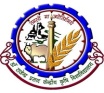          VsyhQksu & 06274&240266vkt dk vf/kdre rkieku% 34-9 fMxzh lsfYl;l] lkekU; ls 1-5 de vkt dk U;wure rkieku% 22-8 fMxzh lsfYl;l] lkekU;2-0 fMxzh lsfYl;l vf/kd 